به نام ایزد  دانا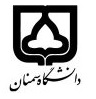 (کاربرگ طرح درس)                    تاریخ بهروز رسانی: 20/04/1400دانشکده  دامپزشکی                                                                      نیمسال دوم سال تحصیلی 00-1399بودجهبندی درسمقطع: کارشناسی□  کارشناسی ارشد■  دکتری□مقطع: کارشناسی□  کارشناسی ارشد■  دکتری□مقطع: کارشناسی□  کارشناسی ارشد■  دکتری□تعداد واحد: نظری2 عملی...تعداد واحد: نظری2 عملی...فارسی: بیماریهای متابولیک و کمبودهای تغذیهای دامهای بزرگفارسی: بیماریهای متابولیک و کمبودهای تغذیهای دامهای بزرگنام درسپیشنیازها و همنیازها:پیشنیازها و همنیازها:پیشنیازها و همنیازها:پیشنیازها و همنیازها:پیشنیازها و همنیازها:لاتین: Metabolic Diseases and Nutritional Deficiencies in Large Animalsلاتین: Metabolic Diseases and Nutritional Deficiencies in Large Animalsنام درسشماره تلفن اتاق:شماره تلفن اتاق:شماره تلفن اتاق:شماره تلفن اتاق:مدرس/مدرسین: مرتضی کیوانلو و حمیدرضا محمدیمدرس/مدرسین: مرتضی کیوانلو و حمیدرضا محمدیمدرس/مدرسین: مرتضی کیوانلو و حمیدرضا محمدیمدرس/مدرسین: مرتضی کیوانلو و حمیدرضا محمدیمنزلگاه اینترنتی:منزلگاه اینترنتی:منزلگاه اینترنتی:منزلگاه اینترنتی:پست الکترونیکی: mkeywanloo@semnan.ac.irپست الکترونیکی: mkeywanloo@semnan.ac.irپست الکترونیکی: mkeywanloo@semnan.ac.irپست الکترونیکی: mkeywanloo@semnan.ac.irبرنامه تدریس در هفته و شماره کلاس:برنامه تدریس در هفته و شماره کلاس:برنامه تدریس در هفته و شماره کلاس:برنامه تدریس در هفته و شماره کلاس:برنامه تدریس در هفته و شماره کلاس:برنامه تدریس در هفته و شماره کلاس:برنامه تدریس در هفته و شماره کلاس:برنامه تدریس در هفته و شماره کلاس:اهداف درس: آشنایی دانشجویان با علل، عوامل خطرساز، تشخیص و درمان و پیشگیری بیماریهای ناشی از اختلالهای متابولیسمی وکمبودهای تغذیهای در دامهای بزرگاهداف درس: آشنایی دانشجویان با علل، عوامل خطرساز، تشخیص و درمان و پیشگیری بیماریهای ناشی از اختلالهای متابولیسمی وکمبودهای تغذیهای در دامهای بزرگاهداف درس: آشنایی دانشجویان با علل، عوامل خطرساز، تشخیص و درمان و پیشگیری بیماریهای ناشی از اختلالهای متابولیسمی وکمبودهای تغذیهای در دامهای بزرگاهداف درس: آشنایی دانشجویان با علل، عوامل خطرساز، تشخیص و درمان و پیشگیری بیماریهای ناشی از اختلالهای متابولیسمی وکمبودهای تغذیهای در دامهای بزرگاهداف درس: آشنایی دانشجویان با علل، عوامل خطرساز، تشخیص و درمان و پیشگیری بیماریهای ناشی از اختلالهای متابولیسمی وکمبودهای تغذیهای در دامهای بزرگاهداف درس: آشنایی دانشجویان با علل، عوامل خطرساز، تشخیص و درمان و پیشگیری بیماریهای ناشی از اختلالهای متابولیسمی وکمبودهای تغذیهای در دامهای بزرگاهداف درس: آشنایی دانشجویان با علل، عوامل خطرساز، تشخیص و درمان و پیشگیری بیماریهای ناشی از اختلالهای متابولیسمی وکمبودهای تغذیهای در دامهای بزرگاهداف درس: آشنایی دانشجویان با علل، عوامل خطرساز، تشخیص و درمان و پیشگیری بیماریهای ناشی از اختلالهای متابولیسمی وکمبودهای تغذیهای در دامهای بزرگامکانات آموزشی مورد نیاز:امکانات آموزشی مورد نیاز:امکانات آموزشی مورد نیاز:امکانات آموزشی مورد نیاز:امکانات آموزشی مورد نیاز:امکانات آموزشی مورد نیاز:امکانات آموزشی مورد نیاز:امکانات آموزشی مورد نیاز:امتحان پایانترمامتحان میانترمارزشیابی مستمر(کوئیز)ارزشیابی مستمر(کوئیز)فعالیتهای کلاسی و آموزشیفعالیتهای کلاسی و آموزشینحوه ارزشیابینحوه ارزشیابی555555درصد نمرهدرصد نمره1. Constable PD, Hinchcliff KW, Done SH, et al. Veterinary medicine: A textbook of the diseases of cattle, horses, sheep, pigs and goats. 11th ed. Elsevier Health Sciences 2016.2. Smith BP. Large animal internal medicine. 5th ed. Elsevier Health Sciences 2014.1. Constable PD, Hinchcliff KW, Done SH, et al. Veterinary medicine: A textbook of the diseases of cattle, horses, sheep, pigs and goats. 11th ed. Elsevier Health Sciences 2016.2. Smith BP. Large animal internal medicine. 5th ed. Elsevier Health Sciences 2014.1. Constable PD, Hinchcliff KW, Done SH, et al. Veterinary medicine: A textbook of the diseases of cattle, horses, sheep, pigs and goats. 11th ed. Elsevier Health Sciences 2016.2. Smith BP. Large animal internal medicine. 5th ed. Elsevier Health Sciences 2014.1. Constable PD, Hinchcliff KW, Done SH, et al. Veterinary medicine: A textbook of the diseases of cattle, horses, sheep, pigs and goats. 11th ed. Elsevier Health Sciences 2016.2. Smith BP. Large animal internal medicine. 5th ed. Elsevier Health Sciences 2014.1. Constable PD, Hinchcliff KW, Done SH, et al. Veterinary medicine: A textbook of the diseases of cattle, horses, sheep, pigs and goats. 11th ed. Elsevier Health Sciences 2016.2. Smith BP. Large animal internal medicine. 5th ed. Elsevier Health Sciences 2014.1. Constable PD, Hinchcliff KW, Done SH, et al. Veterinary medicine: A textbook of the diseases of cattle, horses, sheep, pigs and goats. 11th ed. Elsevier Health Sciences 2016.2. Smith BP. Large animal internal medicine. 5th ed. Elsevier Health Sciences 2014.منابع و مآخذ درسمنابع و مآخذ درستوضیحاتمبحثشماره هفته آموزشیاهمیت بیماریهای متابولیک و پایش دوره انتقال1اختلالات متابولیسم کلسیم: هیپوکلسمی بالینی )تب شیر( و تحت بالینی2سندرم زمینگیری در گاو3کتوز4اختلالات متابولیسم انرژی5سندرم کبد چرب و کتوز تحت بالینی6توکسمی آبستنی در میش و بز7هیپرلیپمی تک سمیها8اختلالات متابولیسم فسفر: هیپوفسفاتمی، هموگلوبینوری پس از زایش9هیپوکالمی در گاو شیری - تتانی مادیآنهای شیرده10کمبود مس - پولیوانسفالومالاسی11رابدومیولیز ناشی از کار بدنی12تتانی هیپومنیزیمی در نشخوار کنندگان بالغ و گوساله ها13کمبود ویتامین E و سلنیم14کمبود تغذیهای کلسیم، فسفر و ویتامین D15کمبود ویتامین A16